Informativa ex art. 13 D.Lgs. n.196/2003 e ex art. 13 del Regolamento Europeo 2016/679, per il trattamento dei dati personali Secondo le disposizioni del Decreto Legislativo 30 giugno 2003, n. 196 (“Codice in materia di protezione dei dati personali”) nel seguito indicato sinteticamente come Codice, e del Regolamento Europeo 2016/679, nel seguito indicato sinteticamente come Regolamento, il trattamento dei dati personali che la riguardano sarà improntato ai principi di liceità e trasparenza, a tutela della vostra riservatezza e dei vostri diritti.  Le forniamo, quindi, le seguenti informazioni sul trattamento dei dati più sopra menzionati:tutti i dati personali da Lei forniti, in relazione al Suo rapporto con la presente Istituzione  scolastica, verranno trattati dal personale esclusivamente per le finalità istituzionali della scuola, che sono quelle relative all’istruzione ed alla formazione degli alunni e quelle amministrative ad esse strumentali, incluse le finalità di instaurazione e gestione dei rapporti di lavoro di  qualunque tipo, così come definite dalla normativa vigente (R.D. n. 653/1925, D.Lgs. n. 297/1994, D.P.R. n. 275/1999; Decreto Interministeriale 1 febbraio 2001, n. 44 e le norme in materia di contabilità generale dello Stato; Legge n. 104/1992, Legge n. 53/2003, D.Lgs. n. 165/2001, Dlgs 196/2003, D.M 305/2006; Dlgs 76/05; Dlgs 77/05; Dlgs 226/05; D.Lgs. n. 151/2001, i Contratti Collettivi   di Lavoro Nazionali ed Integrativi stipulati ai sensi delle norme vigenti; D.P.C.M. 23 febbraio  2006, n. 185; D.P.R. 20 marzo 2009,n.89; Legge 170 dell'8.10.2010; D.M. n. 5669 12 011; DPR 28 marzo 2013 n.80, DL 12 settembre 2013, n.104, convertito, con modificazioni, dalla Legge 8 novembre 2013, n. 128, Legge 13 luglio 2015 n. 107, Dlgs 50/2016 e tutta la normativa richiamata e collegata alle citate disposizioni);  i dati personali definiti come “dati sensibili” o come “dati giudiziari” dal Codice e i dati previsti      dagli art.9 e 10 del Regolamento saranno trattati esclusivamente dal personale della scuola, appositamente incaricato, secondo quanto previsto dalle disposizioni di legge e di regolamento citate al precedente punto 1 e nel rispetto del principio di stretta indispensabilità dei trattamenti;  il conferimento dei dati richiesti è obbligatorio in quanto previsto dalla normativa citata al precedente punto 1; l'eventuale rifiuto a fornire tali dati potrebbe comportare l'impossibilità di perfezionare, mantenere e gestire il rapporto di lavoro;3 Bis. i dati personali più sopra evidenziati potranno essere trattati, solo ed esclusivamente per le  finalità istituzionali della scuola, anche se raccolti non presso l'Istituzione scolastica ma presso il  Ministero dell'Istruzione e le sue articolazioni periferiche, presso altre Amministrazioni dello Stato, presso regioni e enti locali, presso Enti con cui la scuola coopera in attività e progetti  previsti dal Piano Triennale dell'Offerta Formativa;  il trattamento sarà effettuato sia con strumenti cartacei che elettronici, nel rispetto delle misure di sicurezza indicate dal Codice e delle altre individuate ai sensi del Regolamento; i dati verranno conservati secondo le indicazioni delle Regole tecniche in materia di conservazione digitale degli  atti definite da AGID e nei tempi e nei modi indicati dalle Linee Guida per le Istituzioni  scolastiche e dai Piani di conservazione e scarto degli archivi scolastici definiti dalla Direzione Generale degli Archivi presso il Ministero dei Beni Culturali;  i dati sensibili e giudiziari non saranno oggetto di diffusione; tuttavia alcuni di essi potranno essere comunicati ad altri soggetti pubblici nella misura strettamente indispensabile per svolgere  attività istituzionali previste dalle vigenti disposizioni in materia di rapporto di lavoro pubblico,  sanitaria o giudiziaria;  i dati personali potranno essere comunicati a soggetti pubblici (quali, ad esempio, ASL, Comune,      Provincia, Ufficio scolastico regionale, Guardia di finanza) secondo quanto previsto dalle      disposizioni di legge e di regolamento di cui al precedente punto 1 oppure potranno essere     comunicati a terzi soggetti che forniscono servizi a codesta Istituzione scolastica quali, ad      esempio, agenzie di viaggio e strutture ricettive (esclusivamente in relazione a gite scolastiche,      viaggi d’istruzione e campi scuola), imprese di assicurazione (in relazione a polizze in materia      infortunistica), eventuali ditte fornitrici di altri servizi (quali ad esempio servizi di mensa,      software gestionali, registro elettronico, servizi digitali, ecc). In caso di trattamenti continuativi,      le ditte in questione sono nominate responsabili del trattamento, limitatamente ai servizi resi;  il Titolare del trattamento è: l’Istituto Comprensivo Castiglione M.M./Carunchio nella persona  del Dirigente Scolastico  Dott.ssa Paolella Anna;  il Responsabile della Protezione dei Dati (RPD) è il Dott. Giudo Palladino. al Titolare del trattamento o al Responsabile lei potrà rivolgersi senza particolari formalità, per      far valere i suoi diritti, così come previsto dall'articolo 7 del Codice (e dagli articoli collegati), e      dal Capo III del Regolamento. 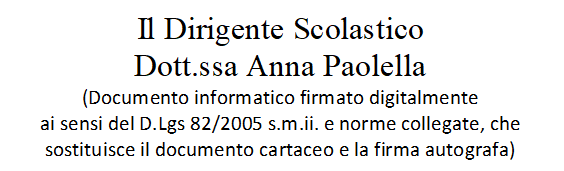 Luogo e data ______________________________________________L’interessato________________________________________________